月次タイム ブロッキング テンプレート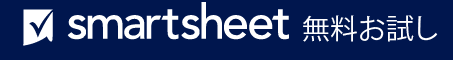 プランニング 月:1 月To-Do リスト項目必要な時間備考スケジュール スケジュール スケジュール スケジュール スケジュール スケジュール 月:1 月1 月1 月月曜火曜水曜木曜金曜金曜土曜日曜月月月月月月月月月月– 免責条項 –Smartsheet がこの Web サイトに掲載している記事、テンプレート、または情報などは、あくまで参考としてご利用ください。Smartsheet は、情報の最新性および正確性の確保に努めますが、本 Web サイトまたは本 Web サイトに含まれる情報、記事、テンプレート、あるいは関連グラフィックに関する完全性、正確性、信頼性、適合性、または利用可能性について、明示または黙示のいかなる表明または保証も行いません。かかる情報に依拠して生じたいかなる結果についても Smartsheet は一切責任を負いませんので、各自の責任と判断のもとにご利用ください。